________________ County, 20___.Current Year Budget:	Available Funds: 					Expenses:					Prior Year Actual:	Revenues:						Expenses:					Superintendent Salary:				County Weed Superintendent Signature			DateControl Authority Chairperson/President Signature		Date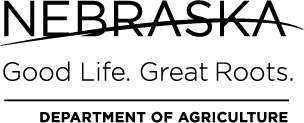 BUDGET REPORT(DUE January 31 of each year)NEBRASKA DEPARTMENT OF AGRICULTUREANIMAL AND PLANT HEALTH PROTECTIONP.O. BOX 94756LINCOLN, NE 68509-4756PHONE: (402) 471-2351FAX: (402) 471-6892EMAIL: trevor.t.johnson@nebraska.govWEBSITE: www.nda.nebraska.gov